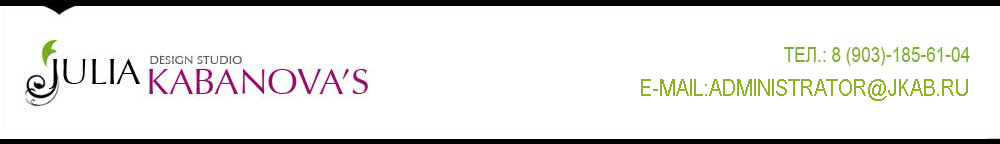 ДИЗАЙН ПРОЕКТ ИНТЕРЬЕРАЭскизный дизайн проектЭскизный дизайн-проект можно назвать воплощением идеи дизайнера на бумаге. Этот набор рабочей документации разрабатывается с учётом технических и эргономических стандартов оформления помещения и включает в себя документы по планировке и расстановке мебели. Кроме того, в состав дизайн-проекта входит эскиз, на котором представлено стилевое и цветовое решение будущего интерьера. Если разработка дизайна интерьера осуществляется для группы помещений, то на эскизе отражается интерьер основного помещения.Эскизный дизайн-проект — лучший выбор для тех, кто хочет заказать профессиональный дизайн интерьера по максимально выгодной цене.Составляющие эскизного дизайн проекта:Выезд на объект, его замер, составление точного обмерного планаПлан перепланировки (2-4 варианта)План расстановки мебели (2-4 варианта)План монтажа стен и перегородок согласно выбранной перепланировкеПлан демонтажа стен и перегородок согласно выбранной перепланировкеОпределение и разработка цветовой, стилистической концепции будущего пространства –  эскизы стилевого, колористического решения на примере основного помещения (2-3 варианта).Цена: 750 рублей за 1 метр кв.    Подробности можно узнать по телефону: 8 903 185-61-04Базовый дизайн-проектПомимо документов, отражающих планировку и расстановку мебели, базовая разработка дизайна интерьера включает в себя полный комплект строительных чертежей для всех этапов ремонтных работ, от демонтажа перегородок и до отделки. В отличие от предыдущего варианта, для базового дизайн-проекта составляется 3D-визуализация всех помещений, которые входят в проект. После составленяи визуализаций вы сразу сможете узнать, какой будет стоимость услуг дизайнера интерьера.Составляющие базового дизайн проекта:1.      Выезд на объект, его замер, составление точного обмерного плана2.      План перепланировки (2-4 варианта)3.      План расстановки мебели (2-4 варианта)4.      План монтажа стен и перегородок согласно выбранной перепланировке5.      План демонтажа стен и перегородок согласно выбранной перепланировке6.      Определение и разработка цветовой, стилистической концепции будущего пространства –  эскизы стилевого, колористического решения на примере основного помещения (2-3 варианта).7.      План пола (с указанием всех уровней, привязками, напольными покрытиями, направлениями их укладки).8.      План теплого пола.9.      План потолка (с указанием уровней, привязками, типами материалов), а также сечения потолков во всех необходимых местах.
10.      Планы расположения электрических приборов, светильников, подсветки, групп света с привязками их к выключателям (на основе не только эстетической концепции, но и расчетов заданной и нормированной освещенности).11.    Планы розеток, электрических выпусков, подсветки мебели и т.д., где это необходимо.12.    План проемов дверей и их спецификация.13.    Развертки стен во всех помещениях.14.  Визуализация (3 д)  всех помещений будущего пространства.Цена: 1390 рублей за 1 метр кв.  Подробности можно узнать по телефону: 8 903 185-61-04Расширенный дизайн-проект Этот вид разработки дизайна интерьера включает в себя те же документы, что и базовый дизайн-проект:·         строительные чертежи для всех этапов проведения ремонтных работ, начиная от демонтажа перегородок и заканчивая отделкой, 3D-визуализацию всех помещений, которые входят в проект. Кроме того, в пакет документов включаются ведомость отделочных материалов с указанием артикулов, цен, количества и мест, где всё это можно приобрести. Подбор всего вышеперечисленного идёт на основании своей online базы отделочных материалов. Стоимость услуг дизайнера интерьера можно узнать на сайте, скачав прайс-лист с подробной информацией.Составляющие расширенного дизайн проекта:Выезд на объект, его замер, составление обмерного планаПлан перепланировки (2-4 варианта)План расстановки мебели (2-4 варианта)План монтажа стен и перегородок согласно выбранной перепланировкеПлан демонтажа стен и перегородок согласно выбранной перепланировкеОпределение и разработка цветовой, стилистической концепции будущего пространства –  эскизы стилевого, колористического решения на примере основного помещения (2-3 варианта).План пола (с указанием всех уровней, привязками, напольными покрытиями, направлениями их укладки).План теплого пола.План потолка (с указанием уровней, привязками, типами материалов), а также сечения потолков во всех необходимых местах.Планы расположения электрических приборов, светильников, подсветки, групп света с привязками их к выключателям (на основе не только эстетической концепции, но и расчетов заданной и нормированной освещенности).Планы розеток, электрических выпусков, подсветки мебели.План проемов дверей и их спецификацияРазвертки стен всех  помещений.Визуализация (3 д)  всех помещений будущего пространства.Подбор отделочных материалов.Ведомость отделочных материалов.5 выездов Дизайнера для осуществления подбора отделочных материалов "в живую".Цена: 1850 рублей за 1 метр кв.  Подробности можно узнать по телефону: 8 903 185-61-04Расширенный дизайн-проект ONLINEЭтот вид разработки дизайна интерьера включает в себя те же документы, что и базовый дизайн-проект:·         строительные чертежи для всех этапов проведения ремонтных работ, начиная от демонтажа перегородок и заканчивая отделкой, 3D-визуализацию всех помещений, которые входят в проект. Кроме того, в пакет документов включаются ведомость отделочных материалов, мебели, светильников и сантехнического оборудования с указанием артикулов, цен, количества и мест, где всё это можно приобрести. Подбор всего вышеперечисленного идёт на основании своей online базы отделочных материалов, мебели, светильников и сантехники. Стоимость услуг дизайнера интерьера можно узнать на сайте, скачав прайс-лист с подробной информацией.Составляющие расширенного дизайн проекта Online:Выезд на объект, его замер, составление обмерного планаПлан перепланировки (2-4 варианта)План расстановки мебели (2-4 варианта)План монтажа стен и перегородок согласно выбранной перепланировкеПлан демонтажа стен и перегородок согласно выбранной перепланировкеОпределение и разработка цветовой, стилистической концепции будущего пространства –  эскизы стилевого, колористического решения на примере основного помещения (2-3 варианта).План пола (с указанием всех уровней, привязками, напольными покрытиями, направлениями их укладки).План теплого пола.План потолка (с указанием уровней, привязками, типами материалов), а также сечения потолков во всех необходимых местах.Планы расположения электрических приборов, светильников, подсветки, групп света с привязками их к выключателям (на основе не только эстетической концепции, но и расчетов заданной и нормированной освещенности).Планы розеток, электрических выпусков, подсветки мебели.План проемов дверей и их спецификацияРазвертки стен всех  помещений.Визуализация (3 д)  всех помещений будущего пространства.Подбор отделочных материалов.Подбор мебели, светильников, сантехники.Ведомость отделочных материалов.Спецификация мебели, сантехнического оборудования, светильников.5 выездов Дизайнера для осуществления подбора отделочных материалов, мебели, светильников и сантехники "в живую".Цена: 2090 рублей за 1 метр кв.                                                             Подробности можно узнать по телефону: 8 903 185-61-04Расширенный дизайн-проект LIVEЭтот вид услуг включает в себя те же документы, что и базовый дизайн-проект:строительные чертежи для всех этапов проведения ремонтных работ, начиная от демонтажа перегородок и заканчивая отделкой, 3D-визуализацию всех помещений, которые входят в проект. Кроме того, в пакет документов включаются ведомость отделочных материалов, мебели, светильников и сантехнического оборудования с указанием артикулов, цен, количества и мест, где всё это можно приобрести.  Для составления списков дизайнер вместе с заказчиком выезжает в салоны и помогает определиться с выбором отделочных материалов и предметов интерьера. Отдельно оплачивать эти услуги и стоимость работы дизайнера интерьера не нужно:  посещения салонов входят в стоимость разработки дизайн-проекта.Составляющие расширенного дизайн проекта LIVE:Выезд на объект, его замер, составление обмерного планаПлан перепланировки (2-4 варианта)План расстановки мебели (2-4 варианта)План монтажа стен и перегородок согласно выбранной перепланировкеПлан демонтажа стен и перегородок согласно выбранной перепланировкеОпределение и разработка цветовой, стилистической концепции будущего пространства –  эскизы стилевого, колористического решения на примере основного помещения (2-3 варианта).План пола (с указанием всех уровней, привязками, напольными покрытиями, направлениями их укладки).План теплого пола.План потолка (с указанием уровней, привязками, типами материалов), а также сечения потолков во всех необходимых местах.Планы расположения электрических приборов, светильников, подсветки, групп света с привязками их к выключателям (на основе не только эстетической концепции, но и расчетов заданной и нормированной освещенности).Планы розеток, электрических выпусков, подсветки мебели.План проемов дверей и их спецификацияРазвертки стен всех  помещений.Визуализация (3 д)  всех помещений будущего пространства.Подбор отделочных материалов.Подбор мебели, светильников, сантехники.Ведомость отделочных материалов.Спецификация мебели, сантехнического оборудования, светильников.Выезды Дизайнера для осуществления подбора отделочных материалов, мебели, светильников и сантехники "в живую" в количестве, необходимом для создания проекта.*В ходе подбора отделочных материалов и мебели, светильников, сантехники  заложены  выезды Дизайнера и Заказчика в салоны для того, чтобы Заказчик мог в живую посмотреть выбираемые материалы, светильники, мебель и сантехнику, а также получить консультации Дизайнера по выбору отдельных элементов дизайна выбираемых предметов с учетом оговорённой концепции.Цена: 2650 рублей за 1 метр кв.  Подробности можно узнать по телефону: 8 903 185-61-04VIP-дизайн проектVIP-дизайн-проект отличается самой высокой стоимостью подготовки дизайн-проекта  и используется при работе со сложными проектами. Яркий пример – элитные интерьеры с большим количеством авторских разработок (заказная лепнина, роспись, гобелены, витражи, художественный паркет, кованые изделия, мебель, картины).Но в этом случае вам не придётся задумываться о том, сколько стоит работа по дизайну декоративных элементов, это сделает дизайнер квартир, который занимается вашим проектом. Вы затратите меньше времени на согласование эскизов и сможете сэкономить на услугах по разработке сложных авторских деталей.В остальном VIP-дизайн-проект ничем не отличается от расширенного пакета услуг. В него входят тот же набор документов и такое же количество посещений магазинов, за исключением тех случаев, когда метраж помещения превышает 130 метров кв. В данных случаях количество выездов увеличивается пропорционально увеличению метража.Составляющие VIP-дизайн проекта:Расширенный дизайн проект +·            Лепные элементы декора·            Заказные изделия из массива дерева·            Заказные изделия витражи, ковка·            Инкрустация по мрамору·            Индивидуальные авторские изделия·            Подбор отделочных материалов·            Ведомость отделки помещений·            Индивидуальные интерьеры высокой сложности с большим количеством авторских разработок (заказная лепнина, роспись, витражи, гобелены, художественный паркет, ковка, авторская мебель, картины)Цена: 3000 рублей за 1 метр кв.По вопросам создания Дизайн проект интерьера, уточнения стоимости услуг дизайнера интерьера и получения подробной консультации по Вашему вопросу, звоните или пишете по указанным контактам:
Дизайнер интерьера – Юлия Кабанова
Телефон: +7 (903) 185 61 04
E-mail: administrator@jkab.ruВ случае заказа дизайн проекта помещения квадратурой более 130м.кв.  - скидка 10%, а свыше 200 м.кв. - скидка 20 % на стоимость услуги.Услуги Авторского надзораПредлагается следующие пакеты услуг по авторскому надзору:Выезды, превышающие заложенное число выездов в Вашем пакете услуг ( если такие имеются), оплачиваются отдельно.Один выезд в пределах МКАД в рамках 3-5 часов рабочего времени - 2500 рублей.Выезд за МКАД в пределах 40 км в рамках 3-5 часов рабочего времени - 4000 рублей.Выезд за МКАД удалённостью более 50 км оговаривается отдельно.пакет услуг среднего уровня сложности проекта1) консультирование рабочих проекта, а также смежных специалистов2) осуществление взаимодействия между разными специалистами на объекте3) контроль закупок отделочных материалов, мебели, сантехники, светильников4) изменение существующих чертежей по мере возникновения необходимости, внесение правок, согласование с Заказчиком5) согласование всех вопросов, касающихся реализации проекта, с Заказчиком6) выезды на объект и пункты, касающиеся реализации объекта, 2 раза в неделю7) подробный отчёт о выполненных работах для Заказчика в качестве дневника Авторского Надзора25 000 рублей в месяцпакет услуг высокого уровня сложности проекта1) консультирование рабочих проекта, а также смежных специалистов2) осуществление взаимодействия между разными специалистами на объекте3) контроль закупок отделочных материалов, мебели, сантехники, светильников4) изменение существующих чертежей по мере возникновения необходимости, внесение правок, согласование с Заказчиком5) согласование всех вопросов, касающихся реализации проекта, с Заказчиком6) выезды на объект и пункты, касающиеся реализации объекта, 3-4 раза в неделю7) подробный отчёт о выполненных работах для Заказчика в качестве дневника Авторского Надзора50 000 рублей в месяц